Instructions to prepare an Abstract for the
20th International Conference on Metal Forming – Metal Forming 2024First Author*, Second Author* and Third Author†*	AGH University of Science and Technologyal. Mickiewicza 30, 30-059 Krakow, Poland
e-mail: {first, second}@agh.edu.pl, web page: https://www.agh.edu.pl† Polish Association for Computational MechanicsPiotrowo 5 Street, 61-138 Poznan, PolandEmail: third@ptmkm.pl, web page: http://ptmkm.put.poznan.plABSTRACTPeople interested in preparation of the contribution to Metal Forming 2020 are requested to submit electronically a one-two pages abstract no later than October, 31, 2019. Abstract should briefly outline the main features, results and conclusions as well as their general significance, and contain relevant references. The title should be centred and written in 14pt, boldface Roman. It should be single spaced if the title is more than one line long.The author's name should include first name and surname. It should be centred and written in 11pt boldface Roman, 12pt below the title.Author's affiliation should be centred and written in 11pt Roman, 12pt below the list of authors. A 12pt space should separate two different affiliations.The abstract has to be written in English. The normal text should be written as single-spaced, justified, using 11pt (Times New) Roman in one column. The number of lines of the abstract body should not exceed 2 pages.All figures should be numbered consecutively and captioned. The caption title should be centred and written in 10pt Roman, with upper and lower case letters.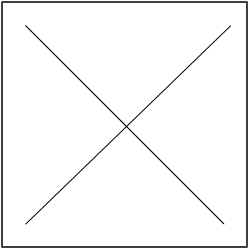 Figure 1: Example figureA displayed equation is numbered, using Arabic numbers in parentheses. It should be centred. The following example is a single line equation:References should be quoted in the text by bracket numbers [1,2] and grouped together at the end of the abstract in numerical order as shown in these instructions. Optional acknowledgements can be included as well e.g.:Financial assistance of the National Science Center, project XXX, is acknowledged.REFERENCES[1]	O.C. Zienkiewicz and R.L. Taylor, The finite element method, McGraw Hill, Vol. I., 1989, Vol. II, (1991).[2]	S. Idelsohn and E. Oñate, “Finite element and finite volumes. Two good friends”, Int. J. Num. Meth. Engng, 37, 3323-3341 (1994).